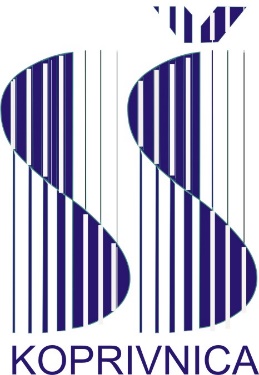 RASPORED ODRŽAVANJA POPRAVNIH ISPITA(jesenski rok šk.god. 2017./2018.)PREDMETISPITNOPOVJERENSTVORAZREDVRIJEME ODRŽAVANJAUČIONICAMATEMATIKALidija HorvatNatalija FilipašićIvana Gregurina1e20.8.2018. 11:00 sati pismeni dio12MATEMATIKALidija HorvatNatalija FilipašićIvana Gregurina1e21.8.2018. 11:00 sati usmeni  dio12MATEMATIKAMartina HavaićBranimir PetrušaIrena Ivančić2d20.8.2018. 11:00 sati pismeni dio14MATEMATIKAMartina HavaićBranimir PetrušaIrena Ivančić2d21.8.2018. 11:00 sati usmeni  dio14FIZIKADanijela DerežićMarina LončarIvana Gregurina1e20.8.2018. 10:00 sati pismeni dio16FIZIKADanijela DerežićMarina LončarIvana Gregurina1e21.8.2018. 10:30 sati usmeni  dio16